DESIGNATION DES ARBITRES	Ligue « I »  Professionnelle « Senior »	2ème   Journée « Retour» du 03 & 04 Décembre 2016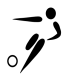 RencontreRencontreHeureTerrainArbitre1er  Assistant2ème Assistant4ème ArbitreCommissairePOULE « A »POULE « A »POULE « A »POULE « A »POULE « A »POULE « A »POULE « A »POULE « A »POULE « A »SAMEDI 03 DECEMBRE 2016SAMEDI 03 DECEMBRE 2016SAMEDI 03 DECEMBRE 2016SAMEDI 03 DECEMBRE 2016SAMEDI 03 DECEMBRE 2016SAMEDI 03 DECEMBRE 2016SAMEDI 03 DECEMBRE 2016SAMEDI 03 DECEMBRE 2016SAMEDI 03 DECEMBRE 2016USBGESS14 H 00BEN GUERDEN « Synthétique »HOSNI NAIMDHOUIOUI ZIEDNOUIRA RAYENJERBI  MOURADAOULED AHMED HOUSSINEESZCSS14 H 00Stade Djerba« Synthétique »GUIRAT HEITHEMHASSENI KHALILAYED WAELCHRAYET OUSSAMASAADALLAH CHOKRIDIMANCHE 04 DECEMBRE 2016DIMANCHE 04 DECEMBRE 2016DIMANCHE 04 DECEMBRE 2016DIMANCHE 04 DECEMBRE 2016DIMANCHE 04 DECEMBRE 2016DIMANCHE 04 DECEMBRE 2016DIMANCHE 04 DECEMBRE 2016DIMANCHE 04 DECEMBRE 2016DIMANCHE 04 DECEMBRE 2016JSKUSTAT14 H 00KAIROUAN ALI ZOUAOUIMELKI MEHREZBEN SELEM MOHSENBELHASSEN NAJJARBELLAGUA MEJDITRABELSSI AOUAZEOSBCAB14 H 00SIDI BOUZID « Gazon »BEN SALAH WASSIMHARRAG WALIDTRABELSSI CHIHEBMANSRI WALIDALLALA MELKIPOULE « B »POULE « B »POULE « B »POULE « B »POULE « B »POULE « B »POULE « B »POULE « B »POULE « B »SAMEDI 03 DECEMBRE 2016SAMEDI 03 DECEMBRE 2016SAMEDI 03 DECEMBRE 2016SAMEDI 03 DECEMBRE 2016SAMEDI 03 DECEMBRE 2016SAMEDI 03 DECEMBRE 2016SAMEDI 03 DECEMBRE 2016SAMEDI 03 DECEMBRE 2016SAMEDI 03 DECEMBRE 2016ASMSG14 H 00LA MARSA « Gazon »KRIR ZIEDMAHJOUB RAMZIDHAOUI HEIKELNASRI AYMENSEHLI FERIDCSHLESMET14 H 00HAMMAM LIF « Gazon »SRAYRI YOUSSEFHMILA ANOUARBEKIR MOHAMEDBADRI WALIDBEN MILED M.SALAHDIMANCHE 04 DECEMBRE 2016DIMANCHE 04 DECEMBRE 2016DIMANCHE 04 DECEMBRE 2016DIMANCHE 04 DECEMBRE 2016DIMANCHE 04 DECEMBRE 2016DIMANCHE 04 DECEMBRE 2016DIMANCHE 04 DECEMBRE 2016DIMANCHE 04 DECEMBRE 2016DIMANCHE 04 DECEMBRE 2016ESTOB14 H 00EL MENZAHGUEZGUEZ ROCHDISAAD MAROUANBEN FRAJ RAMZIKSIAA MAHMOUDTHEBTI ALIASGCA14 H 00GABES « Gazon »KOSSAI HEITHEMMOUSSA MAHMOUDAOUITI ACHRAFBEDIS BEN SALAHHARROUCH YASSINE